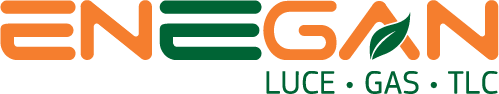 www.enegan.itMODULO RECLAMOModalità di invio prescelta (indicare con una X)FaxMailPecPostaCognome e Nome 							, in qualità di titolare/legale rappresentante  								 Indirizzo*									 Comune* 	Cap* 			Provincia*					 Codice Fiscale*		P.Iva*  					 Recapito telefonico* 			Fax					 Fasce orarie di reperibilità (per un eventuale contatto telefonico):   09:00 - 18:00	09:00 - 13:00	13:00 - 18:00 Indirizzo dove desidera ricevere risposta scritta (solo se diverso da quello indicato nel contratto)Indirizzo postale/Email/PEC*  	Servizio a cui si riferisce il reclamo (indicare con una X)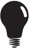 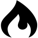 Descrizione del Reclamo*È la prima volta che ci scrive per questo reclamo?	No	Sì con comunicazione del  	*I campi contrassegnati da asterisco sono obbligatori (Allegato A Delibera 413/2016/R/com e Delibera 17/2016/R/com).REC20A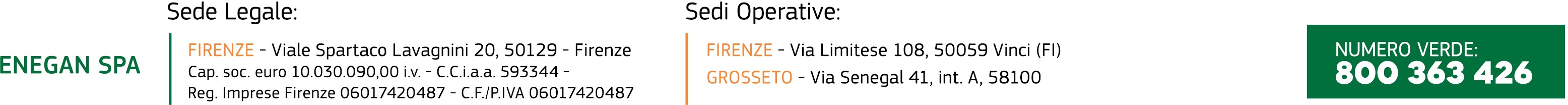 www.enegan.itArgomento e Sub Argomento del reclamo:INFORMATIVA AI SENSI DELL’ART. 13 DEL REGOLAMENTO UE 2016/679Gentile Cliente, la informiamo che il conferimento dei dati personali forniti attraverso la compilazione della presente dichiarazione, rappresenta condizione essenziale la gestione della pratica. La informiamo inoltre, che i dati forniti saranno trattati e conservati, mediante strumenti manuali e informatici, esclusivamente per le finalità di cui sopra. Il mancato conferimento dei dati comporta l’impossibilità di dare esecuzione a quanto richiesto. I dati personali verranno trattati, nel rispetto delle misure atte a garantirne la sicurezza e la riservatezza ad opera del Titolare e di soggetti nominati responsabili o incaricati alla gestione del trattamento dei dati personali. I dati non saranno diffusi, venduti o scambiati con soggetti terzi diversi dal Titolare, dai responsabili e dagli Incaricati, senza il consenso espresso dell’interessato, fatte salve le eventuali comunicazioni a soggetti terzi autorizzati, ove necessarie ai fini dell’esecuzione del contratto di somministrazione di energia elettrica e/o gas naturale. L’interessato potrà, in qualsiasi momento, esercitare i diritti di cui all’art 15 del Regolamento Europeo 679/2016, richiedendo, tra l’altro, la comunicazione in forma intellegibile dei dati, la cancellazione, l’aggiornamento, la rettificazione, l’opposizione del trattamento, mediante comunicazione scritta da inviarsi all’indirizzo del Responsabile del trattamento sotto indicato. Il Titolare del trattamento dei dati è Enegan S.p.A., Viale Spartaco Lavagnini, 20- 50129 Firenze. Enegan S.p.A ha nominato un Responsabile della Protezione dei Dati Personali (RDP) che può essere contattato al seguente indirizzo e-mail: dpo@enegan.it. Per ogni comunicazione ex art. 15 del Reg. UE 679/2016, il Titolare mette a disposizione l’indirizzo privacy@enegan.it.Data  	Firma del Cliente  	(Timbro e firma del legale rapp.te nel caso di persona giuridica)REC20ADa compilare se il reclamo viene presentato da persona delegata/incaricata dal cliente:Da compilare se il reclamo viene presentato da persona delegata/incaricata dal cliente:Da compilare se il reclamo viene presentato da persona delegata/incaricata dal cliente:Cognome e NomeCognome e NomeCognome e NomeCodice FiscaleCodice FiscaleCodice FiscaleIndirizzoIndirizzoIndirizzoRecapito telefonicoFaxE-mailAllegare copia del documento d’identità valido del ClienteAllegare copia del documento d’identità valido del ClienteAllegare copia del documento d’identità valido del ClienteFirmaDataARGOMENTO (1°LIVELLO)SUBARGOMENTO (2°LIVELLO)(X)ContrattiRecessoContrattiVolture e subentriContrattiModifiche unilateraliContrattiAltroMorosità e sospensioneMorositàMorosità e sospensioneSospensione e riattivazioneMorosità e sospensioneCmor (Corrispettivo Morosità pregresse)Morosità e sospensioneAltroMercatiPresunti contratti non richiestiMercatiCambio fornitoreMercatiCondizioni economiche nuovi contrattiMercatiDoppia fatturazioneMercatiAltroFatturazioneAutolettura (uso della)FatturazioneRicalcoliFatturazioneConsumi stimati erratiFatturazionePeriodicità e fattura di chiusuraFatturazionePagamenti e rimborsiFatturazioneImporti per consumi risalenti a più di due anniFatturazioneAltroMisuraCambio misuratoreMisuraVerifica e ricostruzioniMisuraMancate lettureMisuraAltroConnessioni, lavoro e qualità tecnicaPreventivi/Attivazioni/Lavori (tempi e costi)Connessioni, lavoro e qualità tecnicaContinuitàConnessioni, lavoro e qualità tecnicaValori della tensione/pressioneConnessioni, lavoro e qualità tecnicaSicurezzaConnessioni, lavoro e qualità tecnicaAltroBonus socialeValidazioniBonus socialeCessazioniBonus socialeErogazioniBonus socialeAltroQualità commercialeServizio Clienti (call center, sportelli, altri servizi)Qualità commercialeIndennizziQualità commercialeAltroAltro